Date:		October 5, 2015To:		INVITATION TO ALL ST. JUDE MEDICAL STAFF PHYSICIANSRe:   		Annual Medical Staff Meeting – November 2nd 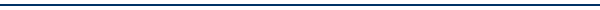 Please join us for the Annual Medical Staff Meeting.  We are happy to announce the following keynote speaker: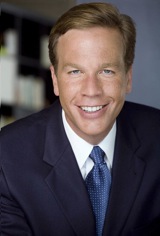 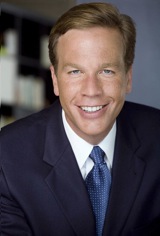 Date:		Monday, November 2nd Time:		5:30 pm – Tours Available		6:00 pm Cocktails/Appetizer with Dinner to FollowPlace:		Nixon Presidential Library – East RoomPlease contact the Medical Staff Office to confirm your attendance at the following:    Phone:  714-446-5751    Email:  sjfphysicians@stjoe.orgPOINTS AWARDED TOWARD STAFF STATUS FOR ATTENDANCE AT THIS MEETING